   FORMATO SOLICITUD DE AVAL ACTIVIDADES CIENTÍFICAS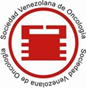 CAPÍTULOS Y SECCIONES SVOFecha de Evento:   Título del Evento:  Solicitante:  Tipo de público al que va dirigido: Cantidad de público estimada:  Objetivos:Programa y Conferencistas (anexar):Costos: Patrocinantes:Flyer promocional (incluir): (JPG) Tamaño redes: Instagram, Twitter, Facebook, Linkedin.Tipo de evento: Virtual:                                   Plataforma:   Presencial: LugarPersona de contacto:Aprobación por Junta Directiva y observaciones: